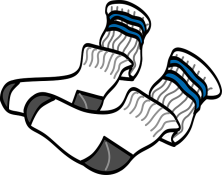 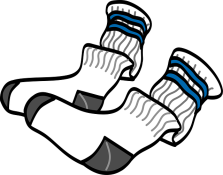 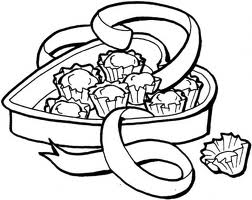 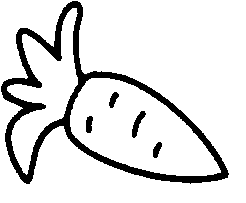 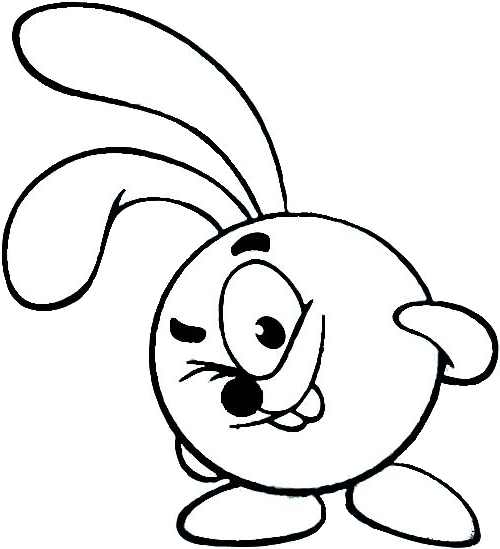 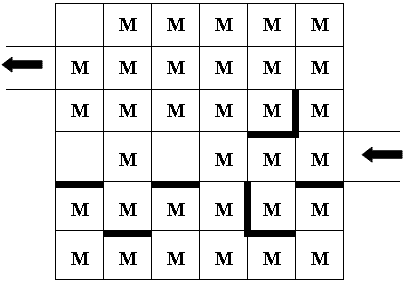 М>А>Т<Е<М>А>Т>И<К<А